Comment ça marche ? 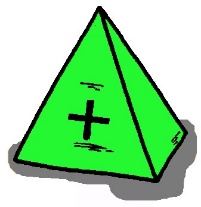 PyRaMiDe 1234567891011121314153+23+2La case au-dessus de deux autres est obtenue en additionnant les deux nombres3322La case au-dessus de deux autres est obtenue en additionnant les deux nombres99Pour trouver ce nombre, On utilise la règle de la pyramide :  …+7 =9Donc le nombre qui manque c’est 2……77Pour trouver ce nombre, On utilise la règle de la pyramide :  …+7 =9Donc le nombre qui manque c’est 2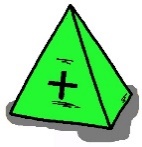 PyRaMiDe 1PyRaMiDe 2PyRaMiDe 3PyRaMiDe 4PyRaMiDe 5PyRaMiDe 6PyRaMiDe 7PyRaMiDe 8PyRaMiDe 9PyRaMiDe 10PyRaMiDe 11PyRaMiDe 12PyRaMiDe 13PyRaMiDe 14PyRaMiDe 15